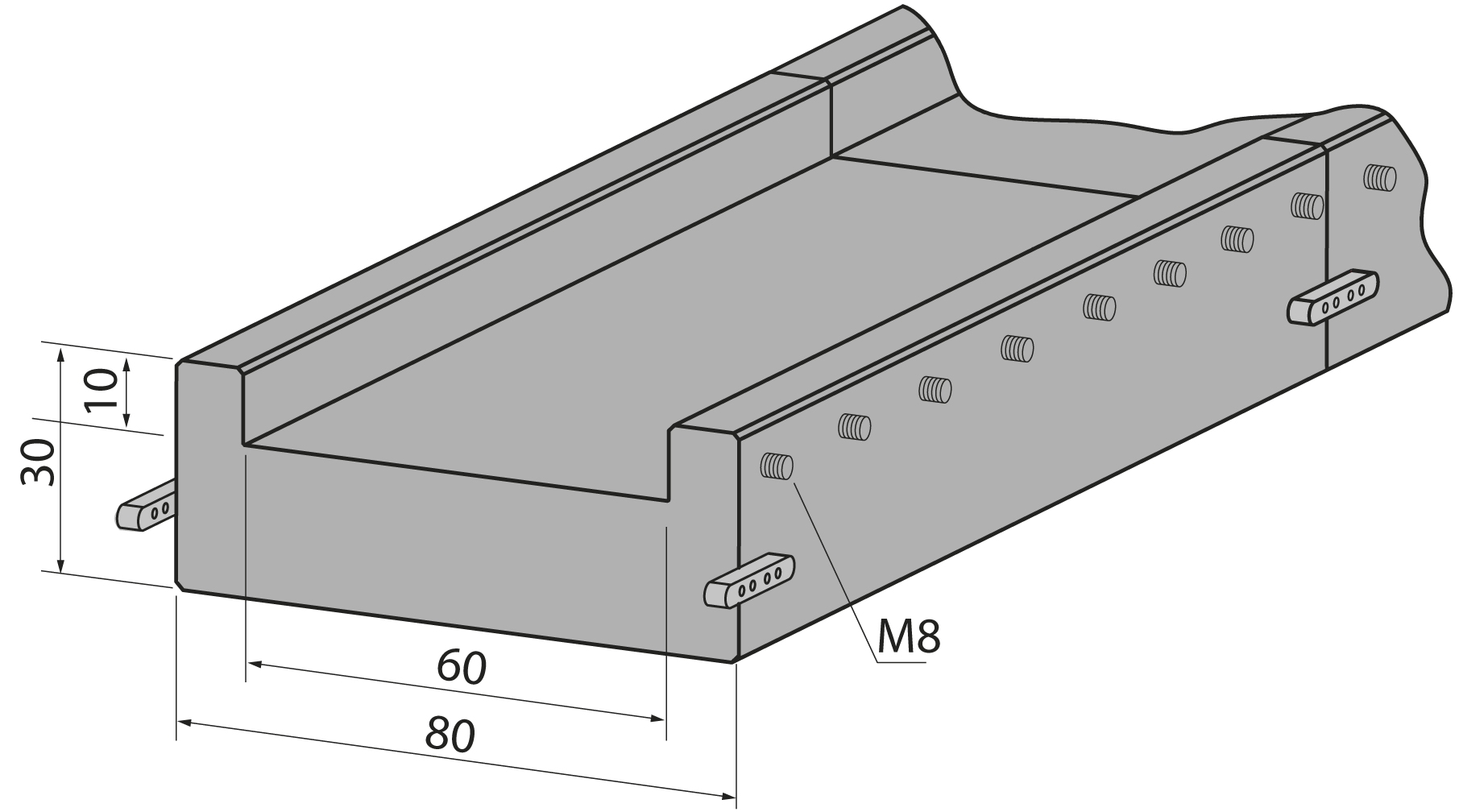 Держатель матрицы тип Promecam C1050/RДержатель матрицы тип Promecam C1050/RДержатель матрицы тип Promecam C1050/RДержатель матрицы тип Promecam C1050/Rартикулдлина, ммвес, кгC1050/R105015,00заказать